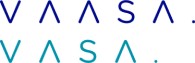 Maksun perimättä jättäminen tai alentaminen. Varhaiskasvatuksen palveluista määrätty maksu voidaan jättää perimättä tai sitä voidaan alentaa, jos henkilön elatusvelvollisuus, toimeentuloedellytykset tai huollolliset näkökohdat huomioon ottaen sitä edellyttävät.  Vaasassa palvelupäällikkö päättää asiakasmaksujen harkinnanvaraisesta perimättä jättämisestä tai alentamisesta.Hakemus täytetään ja palautetaan liitteineen osoitteella: 
Vaasan kaupunki, Varhaiskasvatus/palvelupäällikkö Maria Karvonen, PL 2 (Raastuvankatu 29), 65101 VaasaLain varhaiskasvatuksen asiakasmaksuista § 17 mukaan valtion ja kunnan viranomainen sekä muu julkisoikeudellinen yhteisö ovat velvollisia antamaan varhaiskasvatuksen viranomaiselle sen pyynnöstä maksutta salassapitosäännösten estämättä hallussaan olevat varhaiskasvatuksen asiakassuhteeseen olennaisesti vaikuttavat tiedot ja selvitykset.Lisätietoja: Palvelupäällikkö Maria Karvonen, p. (06) 325 3124, maria.karvonen(at)vaasa.fiViranhaltijan merkintöjäVastaanottajan nimiPvmHakijanja puolison tiedotHakijan nimiHakijan nimiHakijan nimiPuolison (avio- tai avoliitossa asuvan henkilön) nimiPuolison (avio- tai avoliitossa asuvan henkilön) nimiHakijanja puolison tiedotHenkilötunnusHenkilötunnusHenkilötunnusHenkilötunnusHenkilötunnusHakijanja puolison tiedotTyöpuhelinMatkapuhelinMatkapuhelinTyöpuhelinMatkapuhelinHakijanja puolison tiedotSähköpostiosoiteSähköpostiosoiteSähköpostiosoiteSähköpostiosoiteSähköpostiosoiteHakijanja puolison tiedotLähiosoiteLähiosoitePostinumero ja postitoimipaikkaPostinumero ja postitoimipaikkaPostinumero ja postitoimipaikkaLapsen/LastenhenkilötiedotSuku- ja etunimiSuku- ja etunimiSuku- ja etunimiHenkilötunnusHenkilötunnusLapsen/LastenhenkilötiedotLapsen/LastenhenkilötiedotVarhaiskasvatuksen muoto Päiväkoti 	 Perhepäivähoito  Päiväkoti 	 Perhepäivähoito  Päiväkoti 	 Perhepäivähoito  Päiväkoti 	 Perhepäivähoito  Päiväkoti 	 Perhepäivähoito Nykyinenasiakasmaksu           €/kk           €/kk           €/kk           €/kk           €/kkAika, jota hakemus koskeeAsiakasmaksun  vapautusta   alentamista 	haetaan ajalle      /     .20      -      /     . 20     Asiakasmaksun  vapautusta   alentamista 	haetaan ajalle      /     .20      -      /     . 20     Asiakasmaksun  vapautusta   alentamista 	haetaan ajalle      /     .20      -      /     . 20     Asiakasmaksun  vapautusta   alentamista 	haetaan ajalle      /     .20      -      /     . 20     Asiakasmaksun  vapautusta   alentamista 	haetaan ajalle      /     .20      -      /     . 20     HakemuksenperustelutHakemukseen liitettävä kopiot, joiden perusteella maksumuutosta haetaan. 	Maksuvapautus, koska perhe saa toimeentulotukea (liitteeksi normilaskelmat ja kopiot toimeentulotukipäätöksistä)Hakemukseen liitettävä kopiot, joiden perusteella maksumuutosta haetaan. 	Maksuvapautus, koska perhe saa toimeentulotukea (liitteeksi normilaskelmat ja kopiot toimeentulotukipäätöksistä)Hakemukseen liitettävä kopiot, joiden perusteella maksumuutosta haetaan. 	Maksuvapautus, koska perhe saa toimeentulotukea (liitteeksi normilaskelmat ja kopiot toimeentulotukipäätöksistä)Hakemukseen liitettävä kopiot, joiden perusteella maksumuutosta haetaan. 	Maksuvapautus, koska perhe saa toimeentulotukea (liitteeksi normilaskelmat ja kopiot toimeentulotukipäätöksistä)Hakemukseen liitettävä kopiot, joiden perusteella maksumuutosta haetaan. 	Maksuvapautus, koska perhe saa toimeentulotukea (liitteeksi normilaskelmat ja kopiot toimeentulotukipäätöksistä)AllekirjoitusVakuutan edellä antamani tiedot oikeiksi ja suostun annettujen tietojen tarkistamiseenVaasassa      /     .20     			Hakijan allekirjoitus ja nimenselvennysVakuutan edellä antamani tiedot oikeiksi ja suostun annettujen tietojen tarkistamiseenVaasassa      /     .20     			Hakijan allekirjoitus ja nimenselvennysVakuutan edellä antamani tiedot oikeiksi ja suostun annettujen tietojen tarkistamiseenVaasassa      /     .20     			Hakijan allekirjoitus ja nimenselvennysVakuutan edellä antamani tiedot oikeiksi ja suostun annettujen tietojen tarkistamiseenVaasassa      /     .20     			Hakijan allekirjoitus ja nimenselvennysVakuutan edellä antamani tiedot oikeiksi ja suostun annettujen tietojen tarkistamiseenVaasassa      /     .20     			Hakijan allekirjoitus ja nimenselvennys